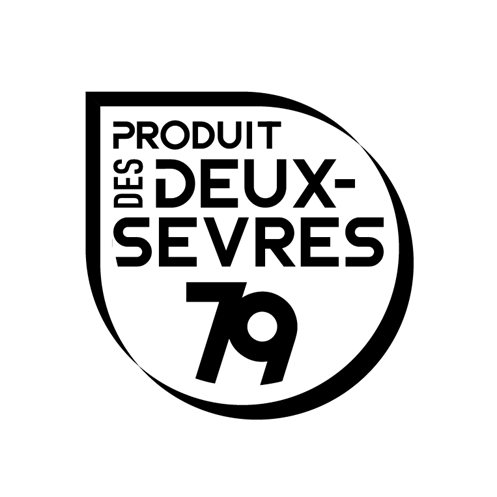 PRODUITS BRUTSProduits bruts végétaux : fruits et légumes, champignons, algues, …Les PRODUITS BRUTS doivent provenir exclusivement :d’exploitations agricoles dont le siège social est en Deux-Sèvres.Produits bruts animaux : œufs, miel, laitLes produits doivent provenir exclusivement :d’exploitations agricoles dont le siège social est en Deux-Sèvres.Pour les œufs, les poulaillers sont situés dans un rayon de 50 km autour du siège d’exploitation.Pour le lait, les animaux sont nés en France et élevés en Deux-Sèvres.Pour le miel, les ruches sont situées dans un rayon de 50 km autour du siège d’exploitation.Produits bruts animaux : viande bovineLA VIANDE BOVINE doit provenir exclusivement :d’exploitations agricoles dont le siège social est en Deux-Sèvres,d’animaux nés en France et ayant passé la moitié de leur vie sur l’exploitation,d’animaux abattus en Deux-Sèvres ou dans un  département limitrophe (16, 17, 49, 85, 86).Produits bruts animaux : viande ovineLA VIANDE OVINE doit provenir exclusivement :d’exploitations agricoles dont le siège social est en Deux-Sèvres,d’animaux nés en France et ayant passé les deux tiers de leur vie sur l’exploitation,d’animaux abattus en Deux-Sèvres ou dans un  département limitrophe (16, 17, 49, 85, 86).Produits bruts animaux : viande porcineLA VIANDE PORCINE doit provenir exclusivement :d’exploitations agricoles dont le siège social est en Deux-Sèvres,d’animaux nés en France et ayant passé au moins 16 semaines sur l’exploitation,d’animaux abattus en Deux-Sèvres ou dans un  département limitrophe (16, 17, 49, 85, 86).Produits bruts animaux : viande caprineLa VIANDE CAPRINE doit provenir exclusivement :d’exploitations agricoles dont le siège social est en Deux-Sèvres.d’animaux nés en France et élevés sur l’exploitation,d’animaux abattus en Deux-Sèvres ou dans un  département limitrophe (16, 17, 49, 85, 86).Produits bruts animaux : volailles non grassesLes VOLAILLES non grasses doivent provenir exclusivement :d’exploitations agricoles dont le siège social est en Deux-Sèvres,d’animaux nés en France et introduits sur l’exploitation à  moins de 5 semaines pour les poulets et à moins de 8 semaines pour les chapons,d’animaux abattus en Deux-Sèvres ou dans un  département limitrophe (16, 17, 49, 85, 86).Produits bruts animaux : palmipèdes grasLes CANARDS et OIES GRASSES agréés doivent provenir exclusivement :d’exploitations agricoles dont le siège social est en Deux-Sèvres,d’animaux nés en France et gavés sur l’exploitation,d’animaux abattus en Deux-Sèvres ou dans un  département limitrophe (16, 17, 49, 85, 86).Produits bruts animaux : lapinsLes LAPINS doivent provenir exclusivement :d’exploitations agricoles dont le siège social est en Deux-Sèvres,d’animaux nés en France et introduits sur l’exploitation à moins de 5 semaines,d’animaux abattus en Deux-Sèvres ou dans un  département limitrophe (16, 17, 49, 85, 86).Produits bruts animaux : escargotsLes ESCARGOTS doivent provenir exclusivement :d’exploitations agricoles dont le siège social est en Deux-Sèvres,d’animaux nés en France et introduits sur l’exploitation à moins de 4 semaines,d’animaux abattus en Deux-Sèvres ou dans un  département limitrophe (16, 17, 49, 85, 86).Produits bruts animaux : piscicultureLes poissons doivent provenir exclusivement :d’exploitations agricoles dont le siège social est en Deux-Sèvres,d’animaux, nés, élevés et engraissés en Deux-Sèvres. Lorsque l’alevinage n’est pas réalisé sur l’exploitation, les poissons devront être introduits dans l’élevage de telle sorte qu’ils auront passé 6 mois minimum dans la l’atelier de pisciculture.Les bassins d’élevage sont alimentés par les eaux de surface du territoire des Deux-Sèvres. Autres produits brutsDes cas particuliers seront étudiés par le comité d’agrément.Ces PRODUITS BRUTS devront provenir exclusivement :d’exploitations agricoles dont le siège social est en Deux-Sèvres.PRODUITS TRANSFORMESProduits transformés (pâtisserie/biscuit, farine, pain et autres produits de la boulangerie, pâtes, confitures, compotes, conserves de légumes, charcuterie, produits laitiers, plats cuisinés à base de viande, jus de fruits, sirops, boissons alcoolisées, …)Pour être habilité à faire usage de la Marque, les deux conditions cumulatives suivantes doivent être remplies : Les produits transformés, commercialisés sous la Marque, doivent être fabriqués par une entreprise :ayant son siège social en Deux-Sèvres,ayant son unité de transformation en Deux-Sèvres.Les produits transformés doivent également répondre au critère suivant :au moins 50% des ingrédients constituant le produit (en masse) sont issus des Deux-Sèvres. N.B. : Des cas particuliers pourrons être étudiés par le Comité d’agrément, qui formulera des propositions de dérogation en conséquence.Les services du Département se réservent le droit, lors de l’instruction des dossiers, de demander des documents complémentaires aux entreprises ayant déposé un dossier de candidature, afin de s’assurer de la conformité des produits proposés à la charte de la Marque.Nom du produit commercialisé (1 produit/ligne)Commentaires éventuelsNom du produit commercialiséSi œufs ou miel : localisation des poulaillers et ruchesCommentairesNom du produit commercialiséL’animal a passé la moitié de sa vie sur la ferme (Oui/Non)Département d’abattageNom du produit commercialiséDépartement    d’abattageCommentairesNom du produit commercialiséL’animal a passé au moins  16 semaines sur la ferme (Oui/Non)Département d’abattageNom du produit commercialiséDépartement    d’abattageCommentairesNom du produit commercialiséL’animal est introduit à moins de 5 semaines sur la     ferme pour les poulets et à     moins de 8 semaines pourles chapons (Oui/Non)Département d’abattageNom du produit commercialiséL’animal a été gavé sur l’exploitation (Oui/Non)Département d’abattageNom du produit commercialiséSi l’animal n’est pas né sur  l’exploitation il a été introduit à moins de 5 semaines (Oui/Non)Département d’abattageNom du produit commercialiséSi l’animal n’est pas né sur l’exploitation il a été introduit à moins de 4semaines (Oui/Non)Département d’abattageNom du produit commercialiséSi l’alevinage n’est pas réalisé sur  l’exploitation, les poissons auront passé au moins 6 mois dans l’exploitation (Oui/Non)Département d’abattageNom du produit commercialiséCommentairesNOM DU PRODUIT TRANSFORME :NOM DU PRODUIT TRANSFORME :NOM DU PRODUIT TRANSFORME :NOM DU PRODUIT TRANSFORME :NOM DU PRODUIT TRANSFORME :INGREDIENTEn % de la masse ou  directementen gORIGINE Ingrédient :Exploitation    (O/N)ORIGINE Ingrédient : Fournisseur extérieur à l’exploitationORIGINE Ingrédient : Fournisseur extérieur à l’exploitationINGREDIENTEn % de la masse ou  directementen gORIGINE Ingrédient :Exploitation    (O/N)Raison sociale du fournisseurLocalisation du fournisseur